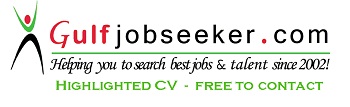 MOHAMMED SHIRAAZ .SEmailshirazsmg@gmail.comshirusmg@gmail.comAddressS/O Abdul Salam.C/O Md Hussain, 1st floor, Guru Deva Road, Near Tempo stand, N.T Road Shimoga-577202Karnataka State,India.Personal DataHindi, Urdu.CURRICULUM VITAECareer ObjectiveTo be part of an esteemed organization that encourages me by its operative learning environment with opportunities to contribute and diversify my knowledge, skills, and take the responsibilities which helps me to build my career as well as to give the best out of me to the organization.EducationCompleted M.Tech (Power Electronics) from The Oxford College of Engineering, Bangalore in the year 2013 securing 73.16% First Class with Distinction marks. Completed B.E. (Electrical and Electronics Engineering) from PES Institute of Technology and Management, Shimoga in the year 2011 securing 61.0% marks. Passed PUC from Sacred Heart College - Shimoga in the year 2006 securing 64.7% marks. Passed S.S.L.C. from Kanaka Vidya Samathe(R) school Shimoga in the year 2004 securing 81.12% marks. Skills	Ability to take on challenging roles.	Positive thinking.  Good Interpersonal skills.  Ability to excel in team / individual responsibilities.Co- curriculars1	Successfully completed Soft skill programs conducted by EATHNUS in PESITM.Worked as a VOLUNTEER in College Fest 'EMINENCE-11'. About Experience1	I   had   12   months   of   experiences   in   KPTCL   (KARNATAKA   POWERTRANSMISSION CORPORATION LIMITED) worked as Assistant Engineer in 220kv/110kv/11kv Electrical Receiving Substation in Balligaavi,Shimoga district, Karnataka State, India.I completed 5 months of successful teaching experience in Electrical & Civil AUTO CAD.Completed 2 months of training in JAVA. B.E Project ProfileAUTOMATED IRRIGATION SYSTEM USING DTMF AND MICROCONTROLLER: Carried out in 8th semester.Project description:The	project  titled  “AUTOMATED   IRRIGATION   SYSTEM   USING   DTMF   ANDMICROCONTROLLER” is a new way of motor control. This system is fitted at control panel of motor. When the Three phase power present GSM will send the message to farmer, Once farmer will gets the details of power availability, pump status. Farmer gets call to GSM and microcontroller will check the number, after authenticity is being checked. If the number matches GSM received the call and motor will ON, If the Three phase power is off motor will be switched OFF automatically GSM will send the message to farmer.Tools	: 8051 MICROCONTROLLER.Paper presentation:1. Paper presentation on   “Land mine detection using GROUND PENETRATINGRADAR”.2. Paper presentation on   “Low Voltage Energy Harvesting for an Efficient AC-DCStep-Up Converter”.M.Tech Project ProfileLOW VOLTAGE ENERGY HARVESTING FOR AN EFFICIENT AC-DC STEP-UP CONVERTER:carried out in 4th semester.Project description:The project  titled  “LOW  VOLTAGE  ENERGY  HARVESTING  FOR  AN  EFFICIENTAC-DC STEP-UP CONVERTER”. The conventional two-stage power converters with bridge rectifiers are inefficient and may not be practical for the low-voltage micro generators.An efficient ac-to-dc power converter that avoids the bridge rectification and directly converts the low ac input voltage to the required high dc output voltage at a higher efficiency.In this converter consists of a boost converter in parallel with a buck–boost converter, which are operated in the positive half cycle and negative half cycle, respectively.This project explain us about the concept of Micro-generator.Controller	: PIC MICROCONTROLLER.Area of interest to workElectrical & Electronics Maintenance Engg, Power System Engg, Testing EngineeringDeclaration:I hereby declare that the information furnished above by me is true to the best of myknowledge.Place: Shimoga.	(MOHAMMED SHIRAAZ S)Father NameAbdul SalamDate of Birth08-07-1988SexMaleNationalityIndianMarital statusSingleLanguageEnglish, Kannada,Programming Languages: Basic Programming in C.Operating System: Windows XP, Window 7.Others: MAT LAB,AUTO CAD(EEE & Civil),JAVAStrengths:Team size:4Duration:4 monthsDescriptionTeam size:1Duration:6 monthsDescription